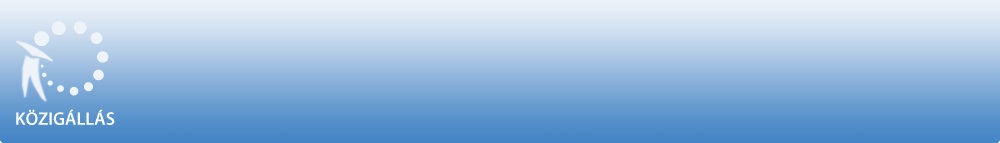 Budapesti Módszertani Szociális Központ és Intézményeia "Közalkalmazottak jogállásáról szóló" 1992. évi XXXIII. törvény 20/A. § alapjánpályázatot hirdetBudapesti Módszertani Szociális Központ és Intézményei 
Anyag- és eszközgazdálkodási csoport

raktárosmunkakör betöltésére.A közalkalmazotti jogviszony időtartama:határozatlan idejű közalkalmazotti jogviszonyFoglalkoztatás jellege:Teljes munkaidőA munkavégzés helye:Budapest, 1134 Budapest XIII. kerület, Dózsa György út 152.A munkakörbe tartozó, illetve a vezetői megbízással járó lényeges feladatok:Eszközök és anyagok raktári kezelése az Intézményben. A beérkezett áru mennyiségi és minőségi átvétele, a nem megfelelőség rögzítése, a bevételezés számítógépes rögzítése. A termékek cikkszám szerint elkülönített, áttekinthető tárolása, mozgatása, a korlátozott lejárati idővel rendelkező termékek figyelemmel kísérése. Az igénylés, utalványozás szerint raktári kiadási bizonylat kiállítása, a termékek összekészítése és kiadása. A rábízott raktárak rendszeres önleltározása. Külön "leltár felelősségi megállapodás"-ban rögzített mértékben felel a raktári hiányokért. A raktári nyilvántartó program változásainak folyamatos figyelemmel kísérése, készletmozgások lekönyvelése. A raktárak tisztán tartása.Illetmény és juttatások:Az illetmény megállapítására és a juttatásokra a "Közalkalmazottak jogállásáról szóló" 1992. évi XXXIII. törvény rendelkezései az irányadók.Pályázati feltételek:         Középfokú képesítés,         Felhasználói szintű MS Office (irodai alkalmazások),         Magyar állampolgárság, büntetlen előélet, cselekvőképesség         CT-EcoSTAT program Készlet, valamint Tárgyi eszköz moduljának ismereteA pályázat elbírálásánál előnyt jelent:         Költségvetési Intézményben, hasonló munkakörben szerzett szakmai tapasztalat - Legalább 3-5 év szakmai tapasztalat,A pályázat részeként benyújtandó iratok, igazolások:         Részletes szakmai önéletrajz         Motivációs levél         Végzettséget igazoló okiratok másolata         Nyilatkozat arról, hogy a pályázó hozzájárul a pályázati anyagában foglalt személyes adatainak pályázati eljárással összefüggő kezeléséhez         Érvényes, 3 hónapon belüli hatósági erkölcsi bizonyítvány vagy nyilatkozat arról, hogy sikeres pályázat esetén, a jogszabálynak megfelelő érvényes hatósági erkölcsi bizonyítványt a belépés napjáig bemutatjaA munkakör betölthetőségének időpontja:A munkakör a pályázatok elbírálását követően azonnal betölthető.A pályázat benyújtásának határideje: 2018. december 28.A pályázati kiírással kapcsolatosan további információt Kasza Éva nyújt, a 06-70-456-7071 -os telefonszámon.A pályázatok benyújtásának módja:         Elektronikus úton személy- és munkaügyi csoport részére a allaspalyazat@bmszki.hu E-mail címen keresztülA pályázat elbírálásának módja, rendje:A pályázat beküldése előtt kérjük, hogy olvassa el a pályázók személyes adatainak kezeléséről szóló BMSZKI adatvédelmi tájékoztatóját a www.bmszki.hu/adatvédelem oldalon. A benyújtott pályázatok értékelése alapján, a kiválasztott pályázók személyes meghallgatáson vesznek részt. A pályázókat írásban értesítjük. A határidőn túl érkező, valamint a pályázati feltételeknek tartalmilag nem megfelelő pályázatokat nem áll módunkban elfogadni.A pályázat elbírálásának határideje: 2019. január 10.A pályázati kiírás további közzétételének helye, ideje:         www.budapest.hu - 2018. december 5.         www.bmszki.hu - 2018. december 5.A munkáltatóval kapcsolatos egyéb lényeges információ:Kérjük az e-mail tárgy rovatában feltüntetni a pályázati adatbázisban szereplő azonosító számot: "MÜ/2231-1/2018", valamint a munkakör megnevezését: "raktáros". Béren kívüli juttatások: éves szinten bruttó 200.000.-Ft cafeteria keret és 40.000.-Ft ruházati költségtérítés.A munkáltatóval kapcsolatban további információt a www.bmszki.hu honlapon szerezhet.